Robert Smith Freelance Photographer[Today’s Date][341 Company Address]
[Company City, State xxxxx]
[(xxx) xxx-xxxx]
[hiring.manager@gmail.com]Dear [Mr./Mrs./Ms.] [Hiring Manager’s Name],As a skilled, creative and experienced Freelance Photographer, I have successfully managed to complete various photoshoots for a series of clients. Therefore, I believe that I am well-positioned to take up the project as your next Freelance Photographer. I would like to run my current set of work responsibilities by you:Self-market my freelance profile on various portals.Reach clients via social communication, business collaboration emails etc. attached with the portfolio.Bid appropriately on available freelance photography projects.Negotiate on project fees.Travel to the assigned location with the required camera and equipment.Complete the assigned photo shoot as per the prescribed deadline.Process and send the invoice in a particular format to the client.Retain the previous clients.Managing all the facets of photography, I have acquired an excellent knowledge of setting up most favourable and trendy backdrops, unique props and lighting to provide top-notch quality of photoshoot. I am flexible to work in all kinds of settings and for extended working hours.My attached resume will share my qualifications and type of work I have handled previously. I would look forward to having a detailed conversation on your needs. Thank you for having a look at my job application.Best Regards,[Your Name]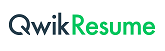 © This Free Cover Letter is the copyright of Qwikresume.com. Usage Guidelines